                                                            ΕισήγησηΘΕΜΑ : Καθορισμός ύψους διδάκτρων στα Εικαστικά Εργαστήρια του Δήμου Ηρωικής Πόλης Νάουσας.           Η Aντιδήμαρχος Πολιτισμού, Τουρισμού, Εξωστρέφειας και Ευρωπαϊκών Θεμάτων Δήμου Νάουσας έχοντας υπόψη ότι :       Σύμφωνα με τις διατάξεις του άρθρου 25 παρ. 14 του Ν.1828/1989 (ΦΕΚ 2/Α/1989) «με απόφαση του Δημοτικού ή Κοινοτικού Συμβουλίου μπορεί να επιβάλλονται τέλη ή εισφορές για υπηρεσίες ή τοπικά έργα της περιοχής τους, που συμβάλλουν στη βελτίωση της ποιότητας ζωής, στην ανάπτυξη της περιοχής και στην καλύτερη εξυπηρέτηση των πολιτών. Τα τέλη αυτά ή οι εισφορές αυτές έχουν ανταποδοτικό χαρακτήρα. Το ύψος των τελών ή εισφορών, οι υπόχρεοι στην καταβολή τους και κάθε άλλη αναγκαία λεπτομέρεια ορίζονται με την ίδια απόφαση του Δημοτικού Συμβουλίου». Με την περίπτωση ζ της παρ. 1 του άρθρου 72 του Ν.3852/2010 ορίζεται ότι η οικονομική επιτροπή εισηγείται προς το δημοτικό συμβούλιο την επιβολή τελών, δικαιωμάτων και εισφορών. Συνεπώς για την λήψη απόφασης του Δημοτικού Συμβουλίου περί επιβολής τελών, δικαιωμάτων και εισφορών απαιτείται μετά την 1/1/2011 η προηγούμενη εισήγηση της οικονομικής επιτροπής.       Οι Καθηγητές των Εικαστικών Εργαστηρίων Δήμου Νάουσας προσλαμβάνονται κάθε σχολικό έτος ως ωρομίσθιοι με σύμβαση εργασίας ιδιωτικού δικαίου ορισμένου χρόνου διάρκειας έως 9 μήνες και το σύνολο (100%) της δαπάνης μισθοδοσίας τους καλύπτεται από το αντίτιμο των διδάκτρων, που εισπράττονται από τους μαθητές των Εικαστικών Εργαστηρίων Δήμου Νάουσας.     Βάσει των ανωτέρω εισηγούμαι να καθοριστεί το ύψος των διδάκτρων που θα καταβάλλουν κάθε σχολικό έτος οι μαθητές των Εικαστικών Εργαστηρίων Δήμου Νάουσας ανά μήνα και συνολικά για το σχολικό έτος αντίστοιχα ως εξής :ΤΜΗΜΑ ΚΕΡΑΜΙΚΗΣΤΜΗΜΑ ΒΙΤΡΩΤΜΗΜΑ ΦΩΤΟΓΡΑΦΙΑΣΤΜΗΜΑ ΝΤΕΚΟΥΠΑΖΤΜΗΜΑ ΨΗΦΙΔΩΤΟΥΤΜΗΜΑ ΧΑΡΑΚΤΙΚΗΣΤΜΗΜΑ ΚΟΣΜΗΜΑΤΟΣΤΜΗΜΑ ΖΩΓΡΑΦΙΚΗΣ ΕΝΗΛΙΚΩΝΤΜΗΜΑ ΚΕΡΑΜΙΚΗΣ ΕΝΗΛΙΚΩΝΤΜΗΜΑ ΞΥΛΟΓΛΥΠΤΙΚΗΣΤΜΗΜΑ ΑΓΙΟΓΡΑΦΙΑΣΤΜΗΜΑ STREET ART – ΑΣΤΙΚΗΣ ΤΕΧΝΗΣΤΜΗΜΑ ΤΡΙΣΔΙΑΣΤΑΤΗΣ ΨΗΦΙΑΚΗΣ ΑΠΟΤΥΠΩΣΗΣ ΠΟΛΙΤΙΣΤΙΚΗΣ ΚΛΗΡΟΝΟΜΙΑΣΤΜΗΜΑ ΖΩΓΡΑΦΙΚΗΣ ΠΑΙΔΙΚΟΤΜΗΜΑ ΚΕΡΑΜΙΚΗΣ ΠΑΙΔΙΚΟΣΗΜΕΙΩΣΗ: Σε περίπτωση που άτομα ανήκουν στην ίδια οικογένεια υπάρχει 10% έκπτωση.ΤΜΗΜΑ ΖΩΓΡΑΦΙΚΗΣ ΕΦΗΒΙΚΟΤΜΗΜΑ ΚΕΡΑΜΙΚΗΣ ΕΦΗΒΙΚΟ                                             	                                     Η ANTIΔΗΜΑΡΧΟΣ                                                                                    ΠΟΛΙΤΙΣΜΟΥ, ΤΟΥΡΙΣΜΟΥ,                                                                               ΕΞΩΣΤΡΕΦΕΙΑΣ & ΕΥΡΩΠΑΪΚΩΝ ΘΕΜΑΤΩΝ                                                                                       ΔΗΜΟΥ ΝΑΟΥΣΑΣ						      ΜΠΑΛΤΑΤΖΙΔΟΥ ΘΕΟΔΩΡΑΕΛΛΗΝΙΚΗ ΔΗΜΟΚΡΑΤΙΑΔΗΜΟΣ ΗΡΩΙΚΗΣ ΠΟΛΗΣ ΝΑΟΥΣΑΣΑντιδημαρχία Πολιτισμού, Τουρισμού, Εξωστρέφειας και Ευρωπαϊκών ΘεμάτωνΔ/νση: Πλ. Δημαρχίας  30,  592 00, ΝΑΟΥΣΑΤηλ. 23323 50366, 6973264427, Fax: 23320 24260                                                             Νάουσα        20 / 8 / 2020                                                            Αρ. Πρωτ. :  12472   Προς:   Οικονομική ΕπιτροπήΔΙΔΑΚΤΡΑ17,00€/μήνα153,00€ΔΙΔΑΚΤΡΑ12,00€/μήνα108,00€ΔΙΔΑΚΤΡΑ ΜΕ ΕΚΠΤΩΣΗ 10%11,00€/μήνα99,00€ΔΙΔΑΚΤΡΑ14,00€/μήνα126,00€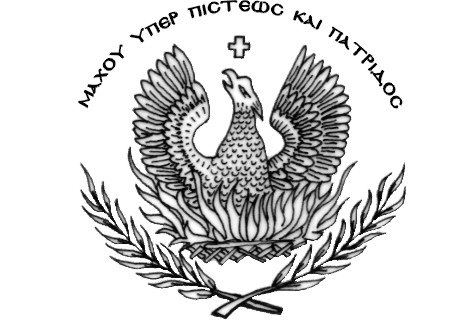 